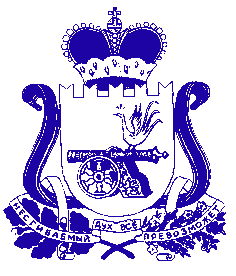 АДМИНИСТРАЦИЯ МУНИЦИПАЛЬНОГО ОБРАЗОВАНИЯ «КРАСНИНСКИЙ РАЙОН»  СМОЛЕНСКОЙ ОБЛАСТИП О С Т А Н О В Л Е Н И Еот 09.06.2017 № 307О включении жилого помещения вспециализированный  жилищный фондмуниципального образования «Краснинский район» Смоленской областиВ соответствии с Жилищным кодексом Российской Федерации, Уставом муниципального образования «Краснинский район» Смоленской области, Положением о специализированном жилищном фонде муниципального образования «Краснинский район» Смоленской области,  утвержденным Постановлением Администрации муниципального образования «Краснинский район» Смоленской области от 07 июля 2016 №307, на основании протокола жилищной комиссии при Администрации муниципального образования "Краснинский район" Смоленской области от 26.05.2017 №2, Администрация муниципального образования «Краснинский район» Смоленской областипостановляет:	1. Включить жилое помещение - квартиру, расположенную по адресу: Российская Федерация, Смоленская область, Краснинский район, деревня Гусино, улица Октябрьская, дом 28, квартира 35, в специализированный жилищный фонд муниципального образования «Краснинский район» Смоленской области для предоставления   детям-сиротам и детям, оставшимся без попечения родителей, лицам из числа детей-сирот и детей, оставшихся без попечения родителей.	2. Настоящее постановление разместить на официальном сайте Администрации муниципального образования «Краснинский район» Смоленской области в информационно-телекоммуникационной сети «Интернет».  	3. Контроль за исполнением настоящего постановления оставляю за собой. Глава  муниципальногообразования «Краснинский район»Смоленской области                                                                        Г.М. Радченко